Choose 18 things form the picture and write the sentences using the prepositions.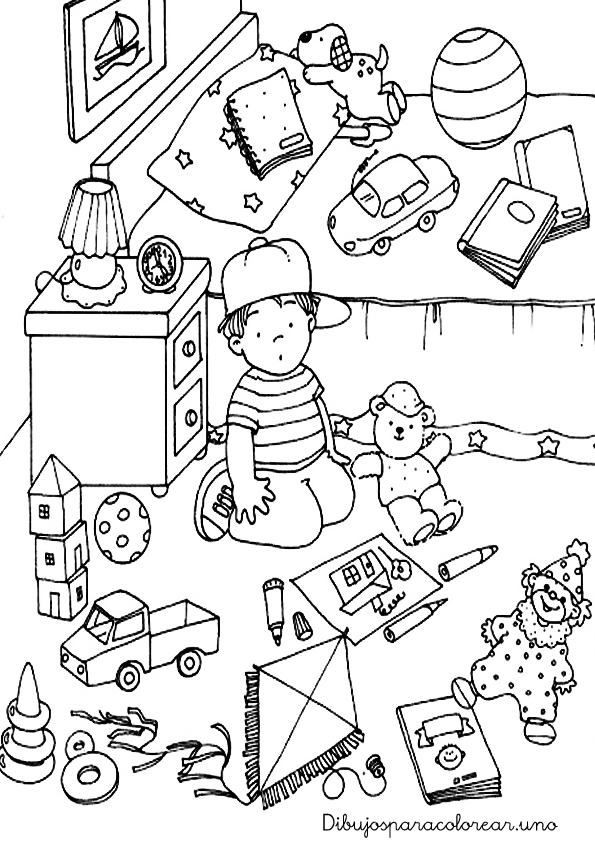 Write  sentences in preterite using the following vocabulary.You all/  La telenovela/ yesterday    We/ Las tareas/ last weekendMy brother/En la casa de mi tia/ last monthMy family/ La pelicula de Spiderman 3/ last saturdayYou/ El concurso de Miss  Universo / last nightI/ Un poema para mi major amiga / last winterYou and  I/Los animales en el zoologico / last summerMy friends /A la playa / last springThe class/Unos dinosarios en el museo / yesterdayI/En el edificio  de ochenta pisos / the day before yesterdayMy uncle/ En Roma / two years agoYou/ Una comida deliciosa / last fridayWe/ En New York / last thanksgivingThey/ El desfile de modas / last  yearMy mom/ Todas los oficios /last monthI/ La escultura / last nightWe /En la fiesta de Maria / yesterday at 2 pmThe school /La conferencia sobre extraterrestres/ last weekendMy family /A el presidente Obama en DC/ last ChristmasMy grandmother /La comida para ustedes/ last weekend